MČ Praha - Březiněves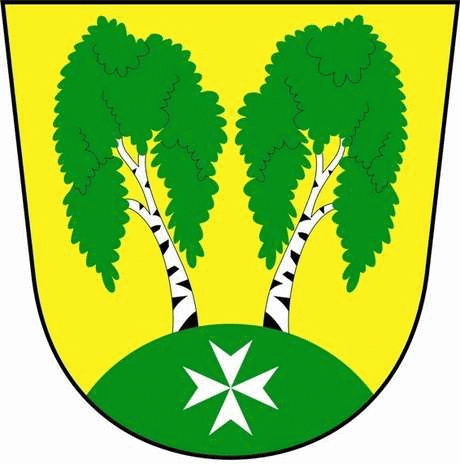 U Parku 140/3, 182 00 Praha 8Program zasedání Zastupitelstva MČ Praha – Březiněves										Číslo:                   49	Datum:   29.06.2018S V O L Á V Á Mzasedání Zastupitelstva MČ Praha – Březiněvesna den 11.07.2018 od 18:00 hod. do kanceláře starostyProgram:Kontrola zápisu č. 48.Vyhodnocení výsledků výběrového řízení na veřejnou zakázku: „Fitpark Březiněves“.Vyhodnocení výsledků výběrového řízení na veřejnou zakázku: „Oprava povrchu tenisových kurtů“.Vyhodnocení výsledků výběrového řízení na veřejnou zakázku: „Oprava umělého povrchu fotbalového hřiště UEFA“ Připomínky k metropolitnímu plánu.Různé.								                   Ing. Jiří Haramul						    	                    starosta MČ Praha - Březiněves